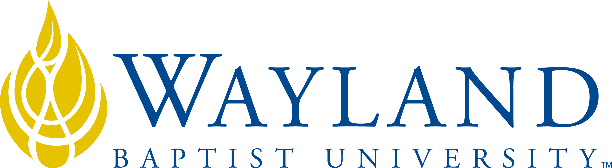 Campus NameSchool of Business2. UNIVERSITY MISSION STATEMENTWayland Baptist University exists to educate students in an academically challenging, learning-focused and distinctively Christian environment for professional success, and service to God and humankind.3. COURSE NUMBER & NAME: MGMT 6307-01, Quantitative Methods4. TERM: Spring, 20185. INSTRUCTOR: Dr. Samantha Rice Murray, PhD6. CONTACT INFORMATION:Office phone/Cell phone: 806-445-6565WBU Email: murrays@wbu.efu7. OFFICE HOURS, BUILDING & LOCATION:      By appointment M/T/W/TH 10am-3pm CST; Virtual Office8. COURSE MEETING TIME & LOCATION:On-line Class9. CATALOG DESCRIPTION: Develop skills in the use of quantitative research design and methodology. Students will be exposed to several models of quantitative methods and designs.10. PREREQUISITE:11. REQUIRED TEXTBOOK AND RESOURCE MATERIAL: 12. OPTIONAL MATERIALS13. COURSE OUTCOMES AND COMPETENCIES:Use quantitative analysis techniques research techniques appropriately given the research problemChoose the appropriate technique to fit the research question and data available, as well as make appropriate suggestions for the method of data collectionInterpret the results of quantitative research correctly and draw appropriate management conclusions from the studyManage data collection using quantitative  research techniques in an ethical manner when the research project involves human subjects14. ATTENDANCE REQUIREMENTS:As stated in the Wayland Catalog, students enrolled at one of the University’s external campuses should make every effort to attend all class meetings. All absences must be explained to the instructor, who will then determine whether the omitted work may be made up. When a student reaches that number of absences considered by the instructor to be excessive, the instructor will so advise the student and file an unsatisfactory progress report with the campus executive director. Any student who misses 25 percent or more of the regularly scheduled class meetings may receive a grade of F in the course. Additional attendance policies for each course, as defined by the instructor in the course syllabus, are considered a part of the University’s attendance policy.15. STATEMENT ON PLAGIARISM & ACADEMIC DISHONESTY:Wayland Baptist University observes a zero tolerance policy regarding academic dishonesty. Per university policy as described in the academic catalog, all cases of academic dishonesty will be reported and second offenses will result in suspension from the university.16. DISABILITY STATEMENT:In compliance with the Americans with Disabilities Act of 1990 (ADA), it is the policy of Wayland Baptist University that no otherwise qualified person with a disability be excluded from participation in, be denied the benefits of, or be subject to discrimination under any educational program or activity in the university. The Coordinator of Counseling Services serves as the coordinator of students with a disability and should be contacted concerning accommodation requests at (806) 291-3765. Documentation of a disability must accompany any request for accommodations.17. COURSE REQUIREMENTS and GRADING CRITERIA:Weekly Write-Ups– Weekly write-ups are due during Weeks 2, 4, 6, 8, 10 and 11 on Thursday by 9am CST.  Please refer to Blackboard, Course Content, weekly folder for specific weekly assignments and directions.  Each write up is worth 100 points. If you make below a 90 week 2, 4, 6, 8, and 10 on a write-up and your work is submitted by the due date, you will be given one opportunity to make the appropriate corrections to the paper for a grade no higher than 90 percent.  There is not a rewrite option for week 11. You cannot get behind in this course.  Given the fact that you only have 6 assignments, there is no reason to be late with your submissions.  However, if you are late there will be a penalty.  If your write up is late you will not be allowed to make corrections and you will receive points off for late work. Check blackboard for the Doctorate of Management Standardized penalty for late work.Grading System:Write -Ups (6 total worth 100 points each) 		600 points17.1 Include Grade Appeal Statement: “Students shall have protection through orderly procedures against prejudices or capricious academic evaluation. A student who believes that he or she has not been held to realistic academic standards, just evaluation procedures, or appropriate grading, may appeal the final grade given in the course by using the student grade appeal process described in the Academic Catalog. Appeals  may  not  be  made  for  advanced  placement  examinations  or  course bypass examinations. Appeals are limited to the final course grade, which may be upheld, raised, or lowered at any stage of the appeal process. Any recommendation to lower a course grade must be submitted through the Vice President of Academic Affairs/Faculty Assembly Grade Appeals Committee for review and approval. The Faculty Assembly Grade Appeals Committee may instruct that the course grade be upheld, raised, or lowered to a more proper evaluation.”18. TENTATIVE SCHEDULE19. ADDITIONAL INFORMATIONACCEPTED JOURNALS FOR RESEARCH PROJECT 
(If you find a great article that is not on this list, email me and let me review the article,)Academy of Management ExecutiveAcademy of Management JournalAcademy of Management ReviewAdministrative Science QuarterlyBusiness HorizonsHarvard Business ReviewHuman Resource JournalHuman Resource ReviewJournal of Applied Behavioral SciencesJournal of Applied PsychologyJournal of ManagementJournal of Managerial StudiesJournal of Organizational BehaviorStrategic Management JournalThe Leadership QuarterlyHuman RelationsPersonal PsychologyResearch in Organizational Behavior(You may also use any journal that an assigned reading was published,)Faculty may add additional information if desired.BOOKAUTHOREDYEARPUBLISHERISBN#UPDATEDLaerd Statisticshttps://statistics.laerd.com/index.phpPurchase a subscription for the duration of the classSPSS Student VersionI advise you to acquire the SPSS Software. One source is www.journeyed.comOrder student version which is called: IBM SPSS Statistics Premium Grad Pack 23.0 Academic( windows download 12month license) currently $99WEEKASSIGNMENTSWEEK 1 & WEEK 2Multivariate Analysis Introduction      Hair et al Chapters 1 & 2 (book provided)      Laerd Statistics – Getting Started Menu          ● Write-Up for Week 2 due Thursday, August 29 @ 9am.WEEK 3 & WEEK 4Testing for Associations and Reliability(Spearman’s Correlation, Pearson’s Correlation, Kendal’s tau-b, Chi Square test of Independence, and Cronbach’s alpha)            Laerd Statistics – Read and study               Spearman’s Correlation              Pearson’s Correlation               Kendal’s tau-b              Chi Square test of Independence               Cronbach’s alpha     ● Write-Up for Week 4 due Thursday, September 12 @ 9am.     ● Corrections for Week 2 Write-Up due Monday, September 9 @ 9am.WEEK 5 & WEEK 6April 1 – April 12Testing for Predictions (Multiple Regression Analysis)         Hair et al Chapter 4       Laerd Statistics - Linear Regression and Multiple Regression     ● Write-UP for Week 6 due Thursday, September 26 @ 9am.     ● Corrections for Week 4 Write-Up due Monday, September 23 @ 9am.WEEK 7 & WEEK 8April 15 – April 26Testing for Differences Between Groups (Independent Samples t-test, ANOVA, and MANOVA Analysis)         Hair et al Chapter 7          Laerd Statistics – Read and study:                       Independent Sample t-test                       1-way ANOVA                       2-way ANOVA                       3-way ANOVA                       1-way MANOVA                       2-way MANOVA     ● Write-Up for Week 8 due Thursday, October 10 @ 9am.     ● Corrections for Week 6 Write-Up due Monday, October 7 @ 9am.WEEK 9 & WEEK 10April 29- May 10Data Reduction Analysis(Principle Components Analysis)    Laerd Statistics – Read and study:                   Principle Components Analysis     ● Write-Up for Week 10 due Thursday, October 24 @ 9am.     ● Corrections for Week 8 Write-Up due Monday, October 21 @ 9amWEEK 11May 13 – May 17Final Assignment Due  ● Corrections for Week 10 Write-Up due Thursday, October 28 @ 9am.  ● Final Assignment Due Thursday, October 31 @ 9am.